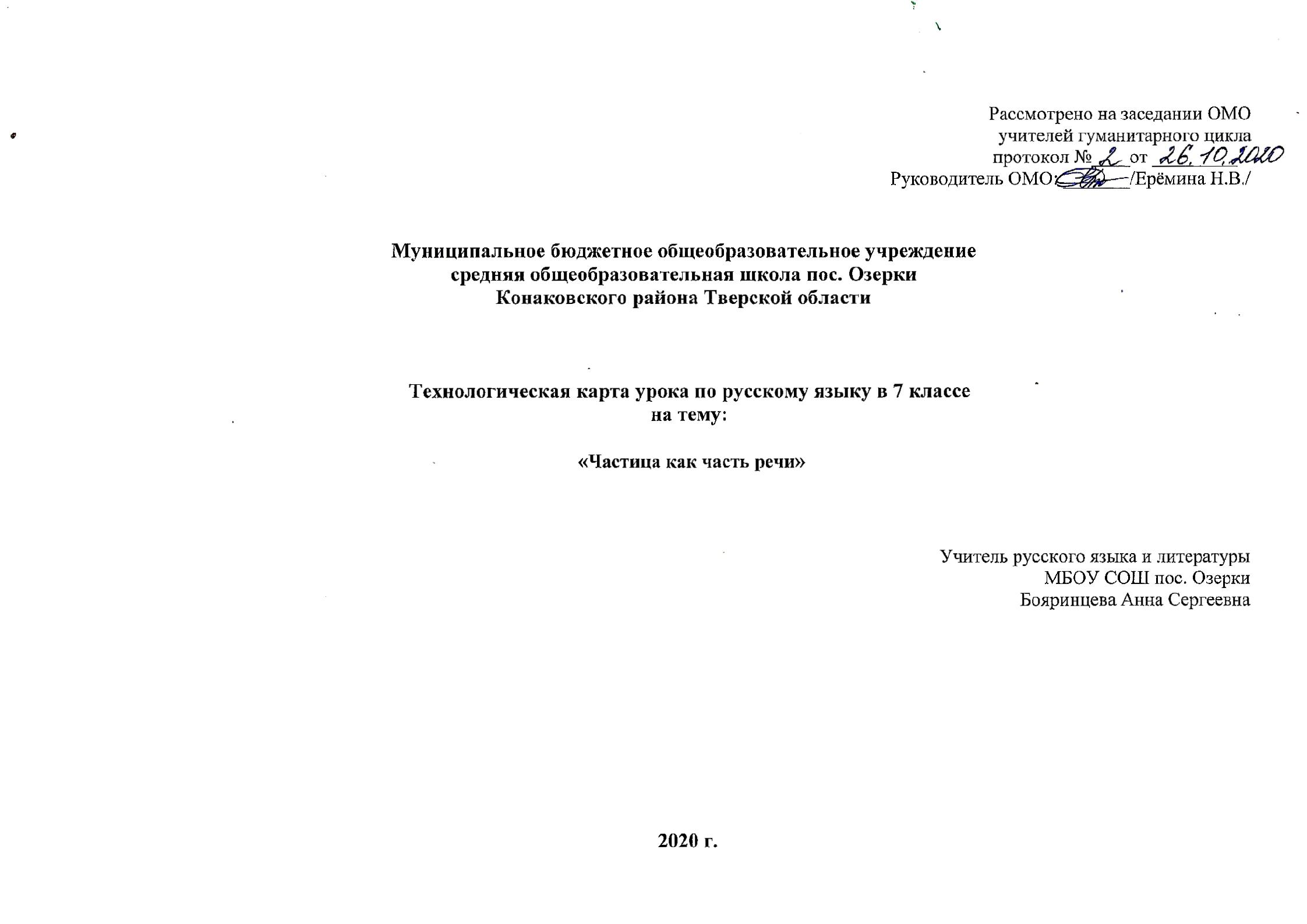 Тема: Частица как часть речиТип урока. Урок открытия новых знаний.Цели :Метапредметные:М/п: анализировать, обобщать, делать выводы, использовать разные виды чтения (ознакомительное, изучающее), строить рассуждения.Предметные:ЛР: познакомить обучающихся с новой частью речи – частицей, с ее лексическими и грамматическими особенностями; развивать умение употреблять частицы в предложении и тексте, определять оттенки значения, вносимые каждой частицей в речь№ п/пЭтап урокаДеятельность учителяДеятельность обучающихсяЦельМетоды, формыУУД, формирующиеся на данном этапеВремя1.Организационный. Добрый день!Очень рада видеть всех.Ждёт сегодня нас успех.А ещё скажу я вам: «Улыбнитесь всем: мне, друг другу, всем гостям! Улыбнитесь, подтянитесь и тихонечко садитесь».Отвечают учителю. Настраиваются на работу.Создать положительную эмоциональную атмосферу; условия для возникновения внутренней потребности включения в учебную деятельность.Словесный метод1) Регулятивные:- волевая саморегуляция;2) Личностные:смыслообразование (Я должен посмотреть...)3) Коммуникативные:- планирование учебного сотрудничества с учителем и со сверстниками.0,5 мин.2.Актуализация знаний1.Правописание –нн-, -н- у разных частей речи-НН-Скошенный, выровненный, естественный, освещенный, искусственный, старинный, дискуссионный запутанный, лиственные, туманный-н-Глиняный, плавленый, груженая, свежемороженая, румяный, синий, раненый, утиный, юный, задача решена.2.Синтаксический разбор предложений. В небо поднимался самолет, улетающий в другую страну.3«По следам домашних заданий». 1.В каком предложении ТАКЖЕ является союзом?А) Решай эту задачу так(же), как другие.Б) На земле, а так(же) на крышах домов лежал снег.В) Целый день шёл дождь, и теперь так(же)тихонько накрапывало.Г) В детстве так(же), как и теперь, виден был весь двор, залитый лунным светом.2.В каком ряду все предлоги пишутся слитно?А) (в)виду непогоды, (в)следствие снегопада, (во)преки требованиям.Б) иметь (в)виду, (в)заключении вечера, (в)течение занятия.В) (на)перекор стихиям, (в)близи станции, (из)за дождя.Г) (в)силу обстоятельств, (на)встречу трамваю, (по)мере накопления.3.В каком ряду все наречия пишутся через дефис?А)крест(на)крест, (на)последок, (в)смятку.Б)(без)оглядки, (по)временам, куда(то)В)(по)турецки, (по)прежнему, (кое)где.Г) (по)своему, (по)памяти, (на)бегу.4.Укажите правильный вариант расстановки запятых в предложении.Я читал в старых книгах(1) о том (2) как шуршат падающие листья (3) но я никогда не слышал (4) этого звука.А) 2,3  Б) 1,2,3  В) 1,2,3,4Г) 2,3,4Работают у доски 3 человекаОтветы:Б)А)В)А)Нет ошибок – «5»1 ошибка – «4»2 ошибки – «3»Взаимопроверка.Выяснить степень усвоения материала, скорректировать понятия.1)Познавательные: перерабатывать информацию и предъявлять её разными способами.2) коммуникативные: умение аргументировать своё мнение.3) Регулятивные: планирование последовательности действий, волевая саморегуляция.3 мин.3.Актуализация субъективных знаний обучающихся.Подготовка к изучению нового материала.-  А сейчас мы с вами разгадаем кроссворд и постараемся узнать слово, а потом скажем, какой раздел лингвистики нас сегодня интересует. Ребята, у нас есть карточки-признания «Узнай меня».1.Мама -  прилагательное, папа - сам глагол, их сыночек родненькийВ них двоих пошёл.Мамины вопросики сынок всем задаёт.Признаки по действию предметам раздает.2.Художницу нашу знает весь свет. Раскрасит художница всякий предмет, Ответит всегда на вопросы такие: Какой? Какое? Какая? Какие?
3.Объединять и связывать стараюсь
Я равных и неравных в нужный час,
Порою я совсем не повторяюсь, 
Порою повторяюсь много раз.4.Быстро предметы оно сосчитает,Строгий порядок при счёте их знает.На два вопроса ответит вам только, Эти вопросы который и сколько? 5.Признаки действий оно означает,
Всем любопытным оно отвечает
КАК? и КОГДА? ПОЧЕМУ? ОТЧЕГО?
ГДЕ? и КУДА же? ЗАЧЕМ? ДЛЯ ЧЕГО?
Очень не любит оно изменяться,
Род не имеет, не хочет склоняться.
Степень сравнения может иметь,
Как его имя, скорее ответь!6.Я согласная буква,  в алфавите 24-я по счёту.
7. Что без меня предметы?
Лишь названия.
А я приду – всё в действие придет. Летит ракета,
Люди строят здания,
Цветут сады
И хлеб в полях растет.Ключевое слово частицаОпределите тему нашего урока.- Верно, тема нашего урока – “Частица как часть речи»Создать условия для внутренней мотивации.1)Познавательные:- общеучебные умения структурировать знания, контроль и оценка процесса и результатов деятельности.2) Логические:- анализ, сравнение, синтез.3) Регулятивные:- контроль и оценка прогнозирования (при анализе учебного действия).4)Коммуникативные:-умение аргументировать своё мнение, вступать в диалог со сверстниками.3мин.4.Подготовка   к восприятию нового материала. Создание проблемной ситуации.Анализ текста.Все соседи посмеивались над Кроликом: «Ну-ка, ну-ка, Братец Кролик, расскажи, что случилось у тебя со Смоляным Чучелком? Неужели поссорились?» Уж так-то ему это надоело. Вот зашёл он навестить свою соседку, Матушку Мидоуз с дочками, а девчонки стали смеяться над ним. Братец Кролик сидел спокойно, будто оглох, а сам даже кипел от обиды. Уж лучше бы сидел дома!Сколько предлогов? (6) Союзов? (3) А сколько  частиц? Почему не можем ответить на этот вопрос? (Не знаем все признаки частиц).Включение учащихся в деятельность на личностно-значимом уровне; подготовка учащихся к изучению нового материала через создание проблемной ситуацииМотивирующий приём:  подводящий к теме диалог.1) Регулятивные:- волевая саморегуляция;2) Личностные:смыслообразование (Я должен посмотреть...)3)Коммуникативные:- планирование учебного сотрудничества с учителем и со сверстниками 3мин.5.Формулирование темы и цели урока.Какую цель вы поставили бы к уроку?Цель: Что сегодня предстоит нам выяснить?- Правильно, в конце этого урока мы должны, - выявить особенности частицы как служебной части речи,- научиться отличать частицы от других частей речи, -уметь находить частицы в тексте, определять их значение.Самостоятельное определение темы урока, цели урока. Продуктивное задание: определить тему урока.1) Регулятивные:- волевая саморегуляция;2) Личностные:смыслообразование (Я должен посмотреть...)3)Коммуникативные:- планирование учебного сотрудничества с учителем и со сверстниками. 2мин6.Открытие новых знаний.Работа с учебником.Стр.182Чтение, ответы на вопросы и составление кластера!!!!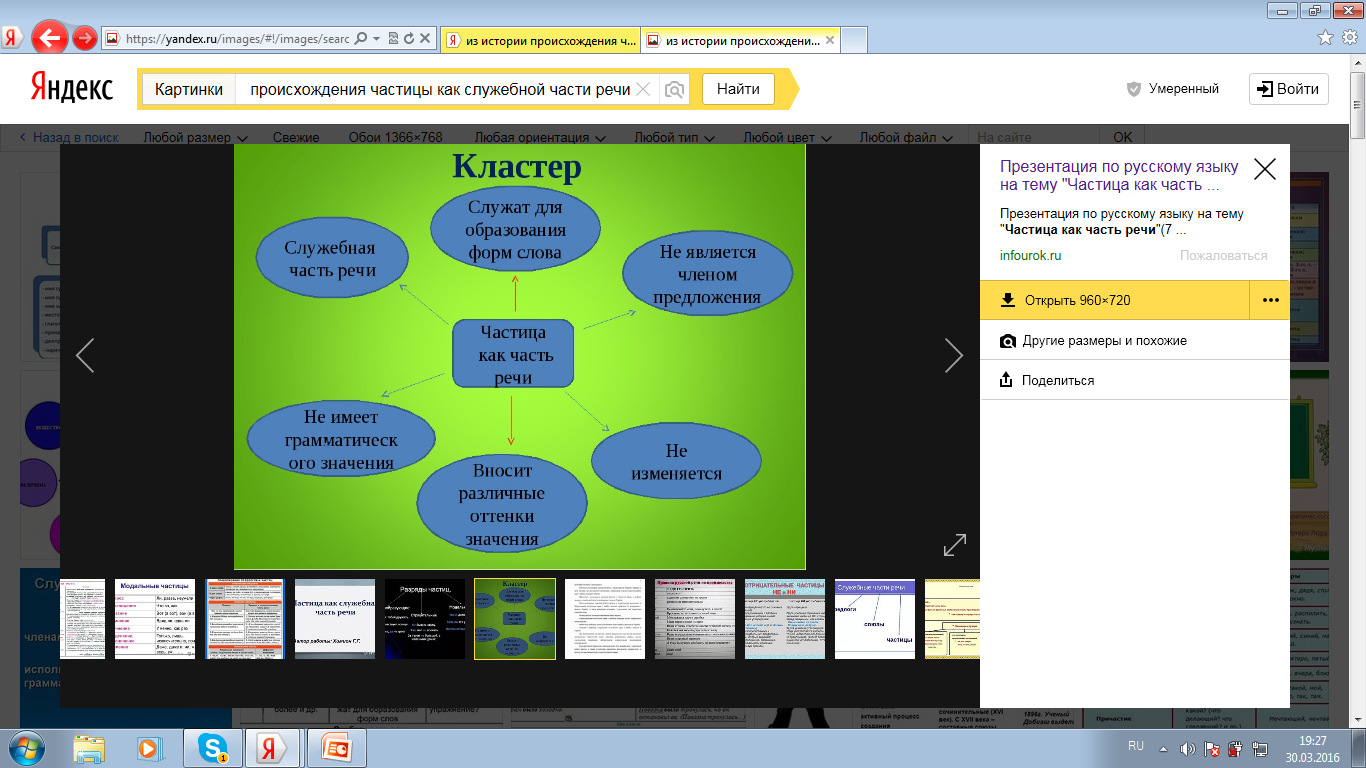 Создание учебной мотивации; пробуждение познавательного интереса; развитие способности к самостоятельной оценке своей работы;формирование умения общаться и взаимодействовать с другими. Формирование навыков исследовательской деятельности.1) Регулятивные:- целеполагание как постановка учебной задачи,- планирование,- прогнозирование.2)Познавательные:- умение структурировать знания, постановка и формулировка проблемы. 3) Общеучебные:Моделирование,выбор наиболее эффективных способов решения задач.4)Коммуникативные:умение осознанно и произвольно строить речевые высказывания. 5мин7.Закрепление. Применение нового знания в стандартной ситуации. Коротенькое, казалось бы, словечко, а как меняет смысл!Прочитайте предложения с выделенными словами и без них. В каких случаях смысл предложения без выделенных слов изменится? Являются ли эти слова членами предложения?Выполняем коллективно.А теперь выполним задание, которое вызвало у нас трудности в начале урока. Сколько же частиц в этом тексте? ( Ну-ка, неужели, уж, так-то,  даже, уж, бы)  Для чего они используются?Групповое (кто быстрее справится)Постарайся понять, чего именно ты хочешь добиться. У меня такой же телефон. Как здесь красиво! Промахнуться может даже опытный футболист. Вон твои книги лежат. Саша стал бы есть. Маша не стала есть.Все соседи посмеивались над Кроликом: «Ну-ка, ну-ка, Братец Кролик, расскажи, что случилось у тебя со Смоляным Чучелком? Неужели поссорились?» Уж так-то ему это надоело. Вот зашёл он навестить свою соседку, Матушку Мидоуз с дочками, а девчонки стали смеяться над ним. Братец Кролик сидел спокойно, будто оглох, а сам даже кипел от обиды. Уж лучше бы сидел дома!Проверь себя.( Ну-ка, неужели, уж, так-то,  даже, уж, бы)  Создание учебной мотивации; пробуждение познавательного интереса; развитие способности к самостоятельной оценке своей работы;формирование умения общаться и взаимодействовать с другими.1) Регулятивные:- целеполагание как постановка учебной задачи,- планирование,- прогнозирование.2)Познавательные:- умение структурировать знания, постановка и формулировка проблемы. 3) Общеучебные:Моделирование,выбор наиболее эффективных способов решения задач.4)Коммуникативные:умение осознанно и произвольно строить речевые высказывания.6мин8Физкультми- нутка.Словарный диктантХорошо, смотреть, в течение дня, деревянный, также, пятнадцать, клавиатура, организованный, талантливый, ручонка, играющий, читая, бок о бок, во-вторых, увиденный, открывая, читающий, книга, даже.Выходят к доске каждый обучающийсяЛичностные: -готовность поддерживать в форме состояние своего здоровьяРегулятивные: --волевая саморегуляция.0,5 мин.9Творческая работа.Работа в паре.С последующей самопроверкой.Прочитайте выразительно текст. Какие факты вам показались интересными? Дополните текст необходимыми, на ваш взгляд, частицами. Докажите целесообразность употребления каждой вставленной вами частицы. (Именно) у птиц забавные встречаются имена. (Едва ли) поверишь, что водится птица поганка. Поганка (да еще и) рогатая. (Ведь) и птичка завирушка есть. Или (просто) юла. (А вот) совсем милые имена: овсянка, просянка, коноплянка и (даже) чечевица. А (разве) плохое название чиж или чечетка? (Неужели) непонятными будут для нас имена: зеленушка, синехвостка, белолобик? (Все-таки) названия-прозвища лучше всего!1) Регулятивные:- целеполагание как постановка учебной задачи,- планирование,- прогнозирование.2)Познавательные:- умение структурировать знания, постановка и формулировка проблемы. 3) Общеучебные:Моделирование,выбор наиболее эффективных способов решения задач.4)Коммуникативные:умение осознанно и произвольно строить речевые высказывания.10. Подведение итогов занятия, информация о домашнем задании.Подведём итоги. Что бы вы спросили в конце урока по теме «Что такое частицы?», если бы именно вы были учителем?Запишите эти вопросы.(Что такое частицы?С какой целью употребляются частицы в предложении, в тексте?Что общего у частиц и других служебных частей речи?Чем отличаются частицы от предлогов и союзов?)Много ли частиц в русском языке?Домашнее задание. По выбору.1.Сочинить грамматическую сказку «Жила-была частица…».2. Написать сочинение – рассуждение на тему «Важны ли частицы в нашей речи?»Обучающие озвучивают новые понятия, с которыми познакомились на уроке, оценивают свою работу, готовят  оценочные (рабочие) листы для проверки.Развитие умения выделять главноеРепродуктивный метод1)Познавательные:- умение структурировать знания- оценка процессов и результатов деятельности2) Регулятивные:- волевая саморегуляция- осознание того, что уже усвоено и что ещё подлежит усвоению3 мин.11.РефлексияВыполняют задание. За работу на уроке я ставлю себе оценку……, потому что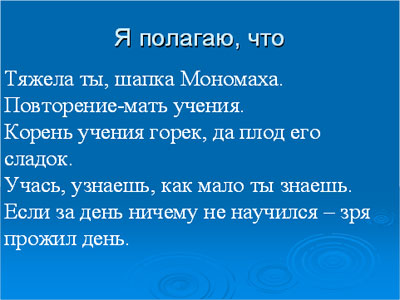 Самооценка обучающимися результатов своей учебной деятельности.Репродуктивный метод1)Коммуникативные:- умение выражать свои мысли- оценивание качества своей и общей учебной деятельности3 мин.